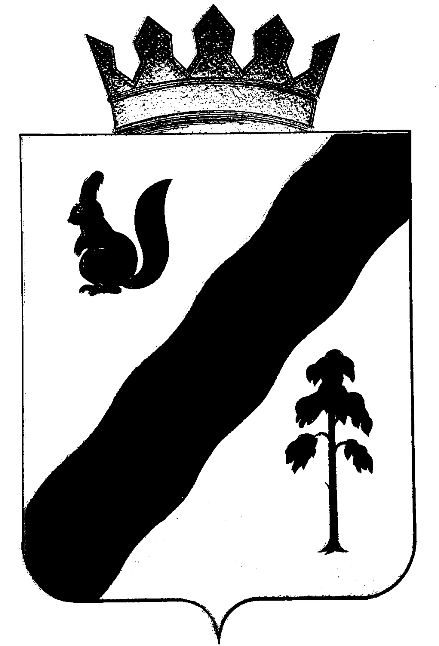 ПОСТАНОВЛЕНИЕАДМИНИСТРАЦИи ГАЙНСКОГО МУНИЦИПАЛЬНОГО ОКРУГАПЕРМСКОГО КРАЯО внесении изменений в административный регламент предоставления муниципальной услуги «Выдача градостроительных планов земельных участков», утвержденный Постановлением Администрации Гайнского муниципального округа № 52 от 28.01.2021 г.В соответствии с Градостроительным кодексом РФ, Федеральным законом от 27 июля 2010 № 210-ФЗ «Об организации предоставления государственных и муниципальных услуг», от 06.10.2003 № 131-ФЗ «Об общих принципах организации местного самоуправления в Российской Федерации», Уставом Гайнского муниципального округа, администрация Гайнского муниципального округа ПОСТАНОВЛЯЕТ:В Административный регламент предоставления муниципальной услуги «Выдача градостроительных планов земельных участков», утвержденный Постановлением Администрации Гайнского муниципального  округа № 52 от 28.01.2021 г. (далее по тексту – Регламент) внести следующие изменения:Пункт 28.1. Раздела II дополнить подпунктом 4 следующего содержания:«4) предоставления на бумажном носителе документов и информации, электронные образы которых ранее были заверены в соответствии с пунктом 7.2 части 1 статьи 16 Федерального закона от 27 июля 2010 г. № 210-ФЗ «Об организации предоставления государственных и муниципальных услуг», за исключением случаев, если нанесение отметок на такие документы либо их изъятие является необходимым условием предоставления государственной или муниципальной услуги, и иных случаев, установленных федеральными законами.»1.2. Раздел III Регламента дополнить пунктами 44 и 45 следующего содержания:
«44. Порядок выдачи дубликата документа, выданного по результатам предоставления муниципальной услуги, в том числе исчерпывающий перечень оснований для отказа в выдаче этого дубликата.Основанием для начала административной процедуры является поступление в уполномоченный орган заявления о выдаче дубликата градостроительного плана земельного участка (далее по тексту – дубликата документа).Заявление о выдаче дубликата документа подается заявителем (его уполномоченным представителем) лично, либо почтовым отправлением (в том числе с использованием электронной почты), либо через единый портал государственных и муниципальных услуг или многофункциональный центр предоставления государственных и муниципальных услуг в произвольной форме с указанием реквизитов ранее выданного документа.Срок выдачи дубликата документа не может превышать 7 рабочих дней с момента регистрации заявления. Дубликат документа выдается в строгом соответствии со вторым экземпляром градостроительного плана земельного участка.На лицевой стороне дубликата документа в правом верхнем углу проставляется штамп "Дубликат".Должностное лицо, ответственное за выдачу дубликата документа, не позднее 7 рабочих дней, следующих за днем регистрации поступившего заявления, вручает дубликат градостроительного плана земельного участка заявителю либо его уполномоченному представителю лично под роспись или направляет его в адрес заявителя почтовым отправлением с уведомлением.Основанием для отказа в выдаче дубликата документа является:1) не представление заявителем документов, предусмотренных пунктом 15 административного регламента;2) заявление о выдаче дубликата подано лицом, не являющимся собственником земельного участка или его представителем;3) градостроительный план земельного участка, указанный в заявлении о выдаче дубликата, было выдано не Администрацией Гайнского муниципального округа.45. Порядок оставления запроса заявителя о предоставлении муниципальной услуги без рассмотрения.Основанием для начала административной процедуры является поступление заявления в уполномоченный орган об оставлении запроса о выдаче градостроительного плана земельного участка (далее – запроса) без рассмотрения.Заявление об оставлении запроса без рассмотрения подается заявителем (его уполномоченным представителем) лично, либо почтовым отправлением (в том числе с использованием электронной почты), либо через единый портал государственных и муниципальных услуг или многофункциональный центр предоставления государственных и муниципальных услуг по форме согласно приложению № 4 к Административному регламенту.Должностное лицо, ответственное за выдачу градостроительных планов земельных участков, не позднее 7 дней, следующих за днем регистрации поступившего заявления, направляет ответ заявителю о принятии к сведению заявления об оставлении запроса без рассмотрения».Дополнить Регламент Приложением № 4 следующего содержания:«Приложение № 4ЗАЯВЛЕНИЕоб оставлении запроса без рассмотрения                    В Администрацию Гайнского муниципального округа                    от _________________________                       (для юридических лиц - наименование, государственный                       регистрационный  номер   записи   о  государственной_____________________________                       регистрации     юридического    лица    в     едином                       государственном    реестре    юридических   лиц    и_____________________________                       идентификационный     номер        налогоплательщика                       (за исключением  случаев,  если  заявителем является_____________________________                иностранное  юридическое лицо); для физических лиц -                       фамилия,  имя  и  отчество  (при наличии), реквизиты                       документа,   удостоверяющего   личность    заявителя                       (для гражданина)                    Адрес заявителя: ______________________________                                      (местонахождение юридического лица;                                    место регистрации физического лица)                    Почтовый  адрес  и  (или)  адрес  электронной почты для связи с заявителем:                ___________________________________    Прошу(сим)  оставить без рассмотрения запроса о выдаче градостроительного плана земельного участка по адресу ______________________________________________________________________, направленное________________ в Администрацию Гайнского муниципального округа по причине _____________________________________.Заявитель: ___________________________________________________            (Ф.И.О., должность представителя юридического лица,   (подпись) Ф.И.О. физического лица или его представителя)"__" __________ 20__ г.»5. Настоящее постановление вступает в силу со дня его официального опубликования (обнародования) в газете «Наше Время» и на официальном сайте Гайнского муниципального округа (http://www.gainy.ru).
4. Контроль за исполнением настоящего постановления возложить на заместителя главы по строительству, ЖКХ.

Глава муниципального округа – глава администрации Гайнского муниципального округа                                                   Е.Г. Шалгинских20.06.2022 г.№443